ΣΥΛΛΟΓΟΣ ΕΚΠΑΙΔΕΥΤΙΚΩΝ Π. Ε.                    Μαρούσι  7 –  9 – 2018                                                                                                                    ΑΜΑΡΟΥΣΙΟΥ                                                   Αρ. Πρ.: 148Ταχ. Δ/νση: Κηφισίας 211                                            Τ. Κ. 15124 Μαρούσι                                      Τηλ.: 210 8020697                                                                              Πληροφ.: Πολυχρονιάδης Δ. (6945394406)                                                                  Email:syll2grafeio@gmail.com                                      	Δικτυακός τόπος: http//: www.syllogosekpaideutikonpeamarousisou.grΠρος: Τα Μέλη του Συλλόγου μαςΚοινοποίηση:ΥΠΠΕΘΔ/νση Π. & Δ. Εκπ/σης Αττικής  Δ. Ο. Ε. Συλλόγους Εκπ/κών Π. Ε. (της χώρας)ΔΕΛΤΙΟ ΤΥΠΟΥ Πραγματοποιήθηκε την Πέμπτη 6 – 9 – 2018  στις 14:00 παράσταση διαμαρτυρίας των Δ. Σ. των Συλλόγων Εκπ/κών Π. Ε. που ανήκουν στην περιοχή της Β΄ Δ/νσης Π. Ε. Αθήνας (Σύλλογος Εκπ/κών Π. Ε. Αμαρουσίου, Σύλλογος Εκπ/κών Π. Ε. «Γ. Σεφέρης», Σύλλογος Εκπ/κών Π. Ε. «Ο Περικλής») και συνάντηση με το Δ/ντή Π. Ε. και την Προϊσταμένη Εκπ/κών Θεμάτων της Β΄ Δ/νσης Π. Ε. Αθήνας. Σ’ όλη τη διάρκεια της παράστασης διαμαρτυρίας υπήρχαν έξω από το κτίριο της Δ/νσης Π. Ε. Β΄ Αθήνας αστυνομικές δυνάμεις, οι οποίες όπως μας δηλώθηκε δεν είχαν κληθεί από την πλευρά της Δ/νσης Π. Ε. Β΄ Αθήνας αλλά προσήλθαν αυτόκλητες ύστερα από τη δημοσιοποίηση στον τύπο της απόφασης του Δ. Σ. του Συλλόγου Εκπ/κών Π. Ε. Αμαρουσίου για την πραγματοποίηση της παράστασης διαμαρτυρίας, γεγονός για το οποίο διαμαρτυρόμαστε εντονότατα προς το ΥΠΠΕΘ και την κυβέρνηση καταγγέλλοντας την πολιτική ηγεσία του Υπουργείου Προστασίας του Πολίτη και της αστυνομίας, διότι οι εκπαιδευτικοί και τα σωματεία τους ΠΑΛΕΥΟΥΜΕ ΓΙΑ ΔΗΜΟΣΙΑ ΚΑΙ ΔΩΡΕΑΝ ΠΑΙΔΕΙΑ χωρίς να αποτελούμε κανενός είδους απειλή για τη δημόσια τάξη και ασφάλεια! Φαίνεται όμως ότι τέτοιου είδους διαμαρτυρίες και διεκδικήσεις από την πλευρά των σωματείων των εργαζόμενων εκπαιδευτικών αποτελούν απειλή για τις εφαρμοζόμενες αντιλαϊκές κυβερνητικές πολιτικές στο χώρο της Δημόσιας Εκπαίδευσης. Στη συνάντηση που είχαμε με το Δ/ντή Π. Ε. και την Προϊσταμένη Εκπ/κών Θεμάτων της Β΄ Δ/νσης Π. Ε. Αθήνας τέθηκαν από την πλευρά των Δ. Σ. των  σωματείων τα εξής θέματα – αιτήματα – διεκδικήσεις:1. Ένας/μία δάσκαλος/α για κάθε τμήμα,2. για κάθε δύο τμήματα ολοήμερου, ορισμός ενός/μίας δασκάλου/ας υπεύθυνου/ης ώστε να μην μετατραπεί σε φύλαξη όπου κάθε ώρα θα μπαίνει και διαφορετικός δάσκαλος,3. κάλυψη συνολικά όλων των πραγματικών κενών από ΟΛΕΣ τις ειδικότητες,4. κάλυψη με έναν εκπαιδευτικό ειδικής αγωγής για κάθε αίτηση σε παράλληλη στήριξη, 5. ένας/μία δάσκαλος/α σε κάθε τμήμα ένταξης,6. ένας/μία δάσκαλος/α σε κάθε τμήμα υποδοχής (δημιουργία τμημάτων υποδοχής στα σχολεία που το έχουν ανάγκη),7. τις απαραίτητες ώρες ενισχυτικής διδασκαλίας στα τμήματα,8. τις απαραίτητες ώρες γραμματειακής υποστήριξης (από το ωράριο των εκπαιδευτικών που τυχόν περισσεύει) στα σχολεία,9. δύο νηπιαγωγούς για κάθε ολοήμερο νηπιαγωγείο,10. να γίνουν δεκτά από τη Δ/νση Π. Ε. Β΄ Αθήνας όλα τα αιτήματα για χωρισμό (διχοτόμηση ή τριχοτόμηση) τμημάτων όπου αυτά προκύπτουν από τις εγγραφές ή μετεγγραφές που αιτούνται οι γονείς στις πλησιέστερες σχ. μονάδες του τόπου κατοικίας τους, 11. χωρισμός όλων των πληθωρικών τμημάτων με βάση τα αιτήματα του εκπαιδευτικού κινήματος, 12. να σταματήσουν τα λάθη και οι αβλεψίες από την πλευρά των υπηρεσιών της Δ/νσης Π. Ε. Β΄ Αθήνας σε ότι αφορά τις συνεχείς ανακοινοποιήσεις των λειτουργικών κενών εκπαιδευτικών στην ιστοσελίδα της Δ/νσης, 13. να σταματήσουν οι αποστολές μηνυμάτων ηλεκτρονικού ταχυδρομείου προς τους Δ/ντές – Δ/ντριες των Δημοτικών Σχολείων και τις Προϊστάμενες των Νηπιαγωγείων σε χρόνο εκτός του εργασιακού τους ωραρίου και οι απαιτήσεις της Δ/νσης να απαντώνται τα ερωτήματά της εντός ημιώρου από την ώρα της αποστολής των μηνυμάτων, διότι οι εκπαιδευτικοί είναι εργαζόμενοι με συγκεκριμένο ωράριο και όχι ανά πάσα στιγμή στη διάθεση της υπηρεσίας,14. να ανακοινώνονται όλα τα λειτουργικά κενά στην ιστοσελίδα της Δ/νσης ενόψει των τοποθετήσεων μονίμων και αναπληρωτών εκπαιδευτικών, 15. να ικανοποιηθούν όλες οι αποσπάσεις των συναδέλφων που έχουν οργανική θέση σε σχολεία και νηπιαγωγεία της Β΄ Δ/νσης Π. Ε. Αθήνας (αποσπάσεις εντός) και να τοποθετηθούν από κοινού με τους συναδέλφους που έρχονται στη Β΄ Δ/νση Π. Ε. Αθήνας με αποσπάσεις από άλλα ΠΥΣΠΕ, 16.. να καλυφθούν πλήρως τα κενά και οι ανάγκες των ειδικών σχολείων της περιοχής ευθύνης της Β΄ Δ/νσης Π. Ε. Αθήνας και σε εκπαιδευτικό προσωπικό και σε βοηθητικό προσωπικό, 17. να σταματήσουν οι πιέσεις και προφορικές εντολές της Προϊσταμένης Εκπ/κών Θεμάτων της Β΄Δ/νσης προς τα Νηπιαγωγεία της περιοχής για εγγραφή προνηπίων σε πληθωρικά τμήματα και τμήματα που έχουν αυξημένο αριθμό νηπίων με ειδικές ανάγκες (αν ήθελε η κυβέρνηση είχε τη δυνατότητα και μπορούσε να επεκτείνει την εφαρμογή της Δίχρονης Υποχρεωτικής Προσχολικής Αγωγής σε ολόκληρη τη Β΄ Δ/νση Π. Ε. Αθήνας από το τρέχον σχολικό έτος) και να δίνεται περισσότερη προσοχή στα αιτήματα και τις οχλήσεις των νηπιαγωγών προς τη Δ/νση Π. Ε. Β΄ Αθήνας στην οποία τηλεφωνούν απεγνωσμένα οι Προϊστάμενες των Νηπιαγωγείων και πολλές φορές δε λαμβάνουν καμία απάντηση στα τηλεφωνήματά τους και στις ερωτήσεις τους, 18. η συμπλήρωση ωραρίου των ειδικοτήτων (ή τυχόν αναθέσεις μαθημάτων) να γίνεται με γνώμονα την εύρυθμη λειτουργία των σχολείων (να μπορούν να βγουν οι εφημερίες) και με σεβασμό στα εργασιακά δικαιώματα των εκπαιδευτικών (συμπλήρωση ωραρίου σε δύο σχολεία το πολύ και όχι πάνω από δύο ημέρες στο ολοήμερο, ώρες για γραμματειακή υποστήριξη των σχολείων κ.λπ.),19. η απόφαση για μεταστέγαση του 18ου Νηπιαγωγείου Αμαρουσίου να πάψει να δημιουργεί προβλήματα στους γονείς που έχουν γράψει τα παιδιά τους (νήπια και προνήπια) στο συγκεκριμένο νηπιαγωγείο και τους ζητείται να τα μεταγράψουν σε όμορα νηπιαγωγεία, να επιληφθεί άμεσα η Δ/νση Π. Ε. Β΄ Αθήνας του προβλήματος αυτού και όχι να δέχεται νήπια από το Χαλάνδρι σε νηπιαγωγεία του Αμαρουσίου και να αφήνει εκτός Νηπιαγωγείων του Αμαρουσίου κατοίκους του ομώνυμου Δήμου, 20. να εγκριθούν όλα τα τμήματα ολοήμερου που ζητούν τα Δημοτικά Σχολεία της περιοχής της Β΄Δ/νσης Π. Ε. Αθήνας και όχι να πρυτανεύει από την πλευρά της Δ/νσης η στενή λογική του αριθμού των μαθητών (αυστηρά) αλλά να λαμβάνονται υπόψη οι ιδιαιτερότητες του κάθε σχολείου,21. να τοποθετηθεί βοηθητικό προσωπικό τραπεζοκόμων σε όλα τα νηπιαγωγεία, 22. να ασκηθούν πιέσεις, σε όποιους Δήμους χρειάζεται, αναφορικά με τα προβλήματα καθαριότητας που αντιμετωπίζουν σχολεία και νηπιαγωγεία της Β΄Δ/νσης Π. Ε. Αθήνας και αφορούν τους Δήμους της περιοχής μας,23. να δίνεται ικανός χρόνος στις/στους συναδέλφους που αναμένουν να τοποθετηθούν ώστε να υποβάλουν την αίτησή τοποθέτησής τους και όχι να επιβάλλονται ασφυκτικά χρονικά περιθώρια και να εξυπηρετούνται οι συνάδελφοί μας αναπληρωτές χωρίς να παρουσιαστούν τα περυσινά απαράδεκτα φαινόμενα πολύωρων καθυστερήσεων σε ουρές για την πρόσληψη των αναπληρωτών,24. να δοθεί ιδιαίτερη προσοχή στον λειτουργικό τρόπο κατάρτισης των ομάδων σχολείων που θα δίνουν το ωράριό τους οι εκπαιδευτικοί ειδικοτήτων (εικαστικών, θεατρικής αγωγής, μουσικής, γυμναστικής κ.λπ.) ώστε να υπάρχουν ομάδες όμορων – κοντινών μεταξύ τους σχολείων για να μην ταλαιπωρούνται οι συνάδελφοι από τις μεταβάσεις από σχολείο σε σχολείο.  Από την πλευρά της Δ/νσης Π. Ε. Β΄ Αθήνας μας δόθηκαν οι εξής απαντήσεις:Αυτή τη στιγμή στη Δ/νση Π. Ε. Β΄ Αθήνας υπάρχει ικανός αριθμός εκπαιδευτικών (μονίμων και αναπληρωτών) ώστε να καλυφθούν πλήρως οι ανάγκες των Δημοτικών Σχολείων και Νηπιαγωγείων της περιοχής και να υπάρχει ομαλή έναρξη στη λειτουργία των σχολείων, για τις καθυστερήσεις και τα λάθη στις τοποθετήσεις των εκπαιδευτικών (συνεχείς ανακοινοποιήσεις των λειτουργικών κενών κ.λπ.) ευθύνονται οι αποφάσεις των σωματείων της περιοχής που κάλεσαν τους συλλόγους διδασκόντων να μη συνεδριάσουν στις 3/9 χωρίς την παρουσία όλων των εκπαιδευτικών και τα λάθη – καθυστερήσεις από την πλευρά των Διευθυντών των σχολείων στις δηλώσεις των κενών – υπεραριθμιών,για τις αποστολές εντολών – μηνυμάτων ηλεκτρονικού ταχυδρομείου από την πλευρά της Δ/νσης Π. Ε. Β΄ Αθήνας προς τις/τους Διευθύντριες/Διευθυντές των σχολείων σε χρόνο εκτός εργασιακού ωραρίου με απαίτηση να απαντούν εντός ημιώρου μας δηλώθηκε ότι τα στελέχη εκπαίδευσης οφείλουν να βρίσκονται πάντα σε εγρήγορση (stand by) και ιδιαίτερα αυτή την περίοδο με στόχο την άμεση και εύρυθμη λειτουργία των σχολείων,για την ανάρτηση των λειτουργικών κενών για μόνιμους και αναπληρωτές που αναμένουν την τοποθέτησή τους σε σχολεία και νηπιαγωγεία της Β΄ Αθήνας μας δηλώθηκε ότι θα αναρτηθούν όλα τα κενά, τα οποία θα επικαιροποιούνται με βάση τις δηλώσεις των Δ/ντών των Σχολείων και Προϊστάμενων των Νηπιαγωγείων,για τα προβλήματα στις εγγραφές και μεταγραφές των νηπίων και προνηπίων που προέκυψαν από τη μεταστέγαση του 18ου Νηπιαγωγείου Αμαρουσίου μας δηλώθηκε ότι η μεταστέγαση έγινε με τη σύμφωνη γνώμη του Περιφερειακού Δ/ντή Π. & Δ. Εκπ/σης Αττικής και με βάση τις αρμοδιότητες που έχει ο Δήμος Αμαρουσίου και γίνονται προσπάθειες από την πλευρά της Δ/νσης ώστε κανένα από τα εγγεγραμμένα νήπια και προνήπια να μη μείνει εκτός του Δημόσιου Νηπιαγωγείου, για τα προβλήματα επικοινωνίας μεταξύ των Προϊσταμένων των Νηπιαγωγείων με την Προϊσταμένη Εκπ/κών θεμάτων μας δηλώθηκε ότι η ίδια έχει χορηγήσει ακόμα και τον αριθμό του προσωπικού της κινητού τηλεφώνου στις Προϊστάμενες των Νηπιαγωγείων και αδυνατεί να κατανοήσει τους ισχυρισμούς ότι δεν μπορούν να τη βρουν και να μιλήσουν μαζί της, για τις καθυστερήσεις – ανακοινοποιήσεις στην ανάρτηση των κενών και των ανακοινώσεων της Δ/νσης Π. Ε. Β΄ Αθήνας στην ιστοσελίδα της μας δηλώθηκε ότι αυτές είναι οι δυνατότητες του πανελλήνιου σχολικού δικτύου από το οποίο υποστηρίζεται η ιστοσελίδα της Δ/νσης και δεν υπάρχει άλλη επιλογή,για το χωρισμό των πληθωρικών τμημάτων των τάξεων (πρωινού) μας δηλώθηκε ότι η Δ/νση δεν είναι αρνητική εφόσον υπάρχουν αίθουσες,από την πλευρά της Δ/νσης καταβάλλεται και θα καταβληθεί κάθε δυνατή προσπάθεια για την ομαλή και εύρυθμη λειτουργία των σχολείων.Το Δ. Σ. του Συλλόγου Εκπ/κών Π. Ε. Αμαρουσίου ύστερα από τις απαντήσεις που δόθηκαν από την πλευρά του Δ/ντή Π. Ε. Β΄ Αθήνας και της Προϊσταμένης Εκπ/κών θεμάτων δηλώνει την μη ικανοποίησή του και την έντονη ανησυχία του σε ότι αφορά την κάλυψη των αναγκών των Δημοτικών Σχολείων και Νηπιαγωγείων της περιοχής ευθύνης του και την ικανοποίηση των αιτημάτων που τέθηκαν στη Δ/νση Π. Ε. Β΄ Αθήνας από την πλευρά του σωματείου μας, τα οποία αφορούν καίρια και ουσιαστικά ζητήματα της εύρυθμης λειτουργίας των σχολείων και σεβασμού των εργασιακών δικαιωμάτων των εκπαιδευτικών. Από όσα μας απάντησαν ο Δ/ντής Εκπ/σης και η Προϊσταμένη Εκπ/κών θεμάτων της Β΄Δ/νσης Π. Ε. Αθήνας φάνηκε ότι δεν είχαν ουσιαστική εικόνα και γνώση της κατάστασης και των προβλημάτων των Δημοτικών Σχολείων και Νηπιαγωγείων της Δ/νσης Π. Ε. Β΄ Αθήνας, ενώ δεν έχει γίνει καμία ουσιαστική προεργασία από τους αρμόδιους και τις υπηρεσίες της Δ/νσης Π. Ε. Β΄ Αθήνας ώστε να διαχειριστούν το μέγεθος των υπηρεσιακών μεταβολών και την τοποθέτηση δεκάδων αναπληρωτών εκπαιδευτικών που όπως μας δηλώθηκε έχουν προσληφθεί και βρίσκονται στη διάθεση της Β΄ Δ/νσης Π. Ε. Αθήνας. Η χρόνια έλλειψη μαζικών μόνιμων διορισμών εκπαιδευτικών, η συνεχής μείωση του αριθμού των διοικητικών υπαλλήλων της Δ/νσης Π. Ε. Β΄ Αθήνας και οι αβλεψίες – παραλήψεις  των αρμοδίων της Δ/νσης Π. Ε. Β΄ Αθήνας επιτείνουν την ένταση των προβλημάτων.  Η Δ/νση Π. Ε. Β΄ Αθήνας εξαιτίας όλων των παραπάνω παρουσιάζει εικόνα διάλυσης και επικείμενης κατάρρευσης. Θεωρώντας ότι όλες οι παραπάνω  εφαρμοζόμενες αντιλαϊκές κυβερνητικές πολιτικές στο χώρο της Δημόσιας Εκπ/σης(π.χ. έλλειψη μαζικών μόνιμων διορισμών κ.ά.), τις οποίες καταγγέλλουμε, δεν μπορούν να απαντήσουν στην ικανοποίηση των αιτημάτων μας καλούμε τα μέλη του σωματείου μας να βρίσκονται σε αγωνιστική επαγρύπνηση με στόχο την υπεράσπιση της Δημόσιας – Δωρεάν Εκπ/σης και των εργασιακών μας δικαιωμάτων και κατακτήσεων. 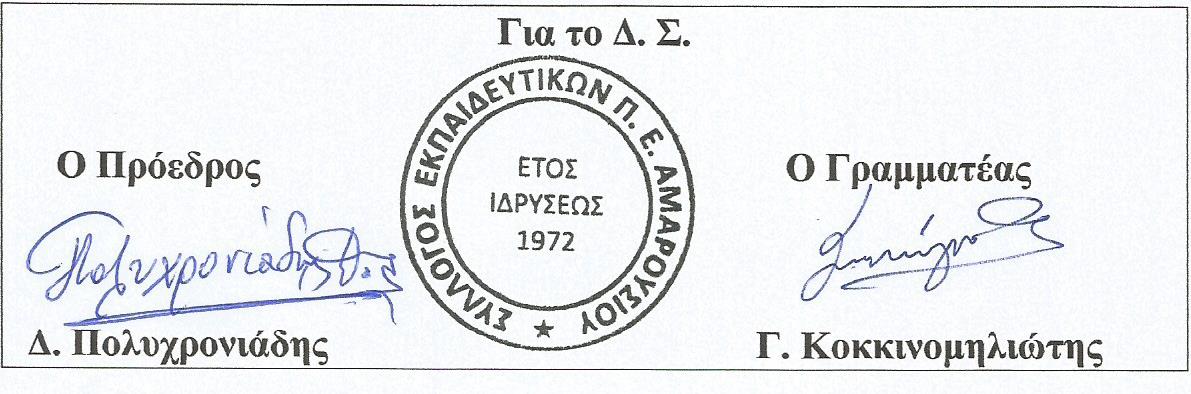 